01-461 АА-13/60(6560) №468, аэропорт "Пулково-1", аэродромный пожарный автомобиль на шасси КамАЗ-6560 8х8, воды от 12 м3, пенообразователя от 0.8 м3, углекислота 56 кг, насос 60 л/с от автономного двигателя КамАЗ-740, боевой расчет до 6, вес: собственный 22 тн, полный до 38 тн, КамАЗ 740.745 420 лс, до 100 км/час, Уралпожтехника г. Миасс, с 2013 г.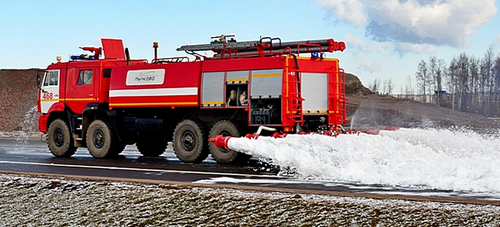 Изготовитель и разработчик: Акционерное общество «Уральский завод пожарной техники», АО «УралПОЖТЕХНИКА», Челябинская обл., г. Миасс.Источник: https://www.pozhmashina.ru Автомобиль аэродромный пожарный АА – 13/60 (6560) — 270.03 предназначен для тушения пожаров (ликвидации последствий аварии, стихийного бедствия, и т.п.) и служит для доставки к месту пожара (аварии) боевого расчета, пожарно-технического вооружения (ПТВ), аварийно-спасательного оборудования, огнетушащих веществ (воды, пенообразователя), средств спасения и оказания первой медицинской помощи, подачи в очаг пожара воды и/или воздушно-механической пены с забором их из штатных ёмкостей или постороннего резервуара, освещения места чрезвычайной ситуации.  Отвечает международным требованиям ICAO и сертификационным СПАСОП ГА РФ (Служба поискового аварийно-спасательного обеспечения полетов) к аэродромным пожарным автомобилям. Кузов выполнен по модульной схеме и состоит из 2-х раздельных частей: цистерны для воды и заднего отсека. В заднем отсеке расположена насосная установка с приводом от автономного двигателя КамАЗ-740 с ПЖД. Управление насосной установкой дистанционное, соответствующее сертификационным требованиям СПАСОП.Технические характеристикиБазовое шасси  КамАЗ — 6560— колесная формула  8х8— мощность двигателя, кВт (л.с)  	294 (400)— скорость (макс), с полной нагрузкой, км/ч. 90— число мест боевого расчета, чел  1+5Тип пожарного насоса   центробежный пожарный, Wilo NPG 100/315-06/EC (Германия)— номинальная подача насоса, м3/с (л/с)  0,06 (60)— номинальный напор насоса, м  	100±5Наибольшая геометрическая высота всасывания пожарного насоса, м 7,5Вместимость цистерны для воды, м3 (л),  не менее  12 (12000)Вместимость бака для пенообразователя, м3 (л), не менее  0,8 (800)Лафетные стволы ЛСД-С60У, ЛСД-С20У с дистанционным управлениемДальность подачи струи, м для  ЛСД-С60У (ЛСД-С20У), не менее:— воды (компактной) 65 (50)— воды (с факелом распыла 30ْ )  44 (30)— пены  60 (35)Расход воды или раствора пенообразователя, л/сек для ЛСД-С60У (ЛСД-С20У) 60 (20)Запас напорных рукавов, м  388Установка покрытия пеной взлетно-посадочной полосы бамперная с дистанционным управлением: 	Количество пеногенераторов ГПС-600, шт. 8Ширина пенной полосы за один проход, м, не менее 8Установка углекислотного тушения стационарная, масса заряда СО2, кг  56Количество рукавов, шт. / Длина рукава, м 1 / 20Ствол пробойник, шт. 1Раструб, шт. 	1Габаритные размеры, мм, не более— длина;  13 200— ширина; 2 550— высота; 3 700Полная масса, кг, не более  38 000Тактико-технические характеристики пожарных автомобилей эксплуатируемых на аэродроме Санкт- Петербург ООО «Воздушные Ворота Северной Столицы» (ВВСС) аэропорт «Пулково»ПММаркаБоевой расчётКоличество вывозимого ОТСКоличество вывозимого ОТСКоличество вывозимого ОТСКоличество вывозимого ОТСШиринапенной полосы ПН (л/с)ПММаркаБоевой расчётВодаПОУглекислоталСуммарное количество ОТСШиринапенной полосы ПН (л/с)466АА-13/60КамАЗ 65604122008008013000не менее м 860467АА-8/60-50/3КамАЗ 43118373007008000не менее м 860445АА-12/60КамАЗ 635013113007008012000не менее м 860463АА-12/60КамАЗ 65604113007008012000не менее м 860476АА-8/60-50/3КамАЗ 4311847500500808000не менее м 860444АА-13/60КамАЗ 65604122008008013000не менее м 860468АА-13/60КамАЗ 65604122008008013000не менее м 860451АА-8/60-50/3КамАЗ 4311847500500808000не менее м 860469АА-13/60КамАЗ 65604122008008013000не менее м 860